ТЗ – Выгрузка товаров поставщиков.Выгрузка должна осуществляться в формате csv на фтп ресурс. Также должна быть добавлена в регламент для периодической выгрузки. Формат файла приложен. Наименование файла для выгрузки - il_ost_postavshiki.csvЗа основу выгрузки берется последний документ установки остатков по каждому поставщику. Документы – Продажи – Установка остатков цен поставщиковКолонки файла
1- Поставщик – Поставщик указанный в документе «Установка остатков цен поставщиков»
2- Группа номенклатуры – Это реквизит указанный в элементе номенклатуры в родителе(в папке в которой он лежит) в «Группа номенклатуры»
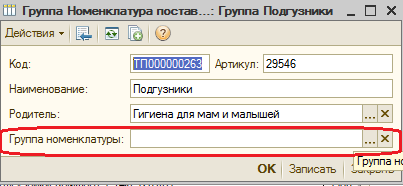 Если в папке родителя не указан этот реквизит, то смотрим на уровень выше в папке и так далее.3 – Артикул поставщика – указан в номенклатуре, а также в табличной части документа
4 – Наименование номенклатуры
5 – Цена продажи6 – КоличествоПоставщикГруппа номенклатуры Артикул поставщикаНаименование номенклатуры поставщикаЦена продажиКоличествоООО "Ютой"Машины, мотоциклы, самолёты62568Автобус 8910 инерц.101.61Развивающие игрушки65656Больше чем Азбука VT2801-05854.72